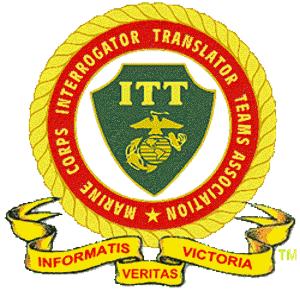 Meeting at the Lodge of the Ozarks, 3431 W. 76 Country Blvd, Branson, MO, 65616 called to order by Chairman Jim Tortorici at 1000 hrs. Pledge Of Allegiance To The Flag – Jim TortoriciRoll Call – 8 membersChairman – Jim TortoriciFinancial Officer – Jack ParkerOther Regular members present at Business MeetingAssociate members and Guests at GatheringInvocation and Remembrance - Ed CameronMSgt Robert Shampine – Sep 2022Maj Kevin Judkins - Nov 2022All members in declining or ill healthProof Of Notice Of Meeting presented by Chairman Jim TortoriciReview of the published Minutes of the 2022 Gathering was made by Chairman Jim Tortorici and approved by membership with no changes.Financial Report - Financial Officer, Jack Parker, reported fiscal year FY22 Revenues at $8,916.64 and Expenses at $6,547.81.  Total Available Balance $5,923.07.  Motion made, seconded, and voted to approve Financial Report by membership.Committees' Chair ReportsITT Monument Committee - Museum of the Marine - Harry ToddHarry Todd announced the completion of the ITT Monument at the Museum North Carolina Marines in Jacksonville, NC.  When the museum is ready to install lighting for the monument, dedicated funds will be sent from MCITTA to the museum for installation.  Harry Todd made motion to dissolve the Monument Committee.  Motion seconded and consented to unanimously. Monument Committee is now dissolved.  Attachment One contains the Monument Chronology.MCITTA Board Election Committee –Period Of Service 2024 To 2025 - Current terms for the elected members of the MCITTA Board are ending in 2023.  A notice will be sent out to all MCITTA members soliciting volunteers to serve in the next term.  The duties and responsibilities for Board members are found in the MCITTA By Laws published on the MCITTA Web Site.MCITTA Elected Board PositionsChairman of the Board – Incumbent not runningAssistant Chairman of the BoardFinancial OfficerExecutive Administrative OfficerMember At LargePrior to 12 Jan 2024 – Personal recruitment by Board members for all BOD positions12 Jan 2024 – General recruitment for all BOD positions continues through email and Facebook16 Feb 2024 - End of all recruitment 01 Mar 2024 - Board nomination deliberation begins 16 Mar 2024 - Board nomination recommendations concluded  20 Mar 2024 - Board nomination recommendations published Membership voice vote to confirm Board slate at 2024 Gathering Business MeetingNew 0250/0251 Member Report 2022-2023 – Jim TortoriciMSgt Cory Saxton - did not return applicationRobert Thomas, 23d ITT, 1968 - bad email address11/2022 – 2023 MCITTA Zoom Meetings – Jim TortoriciCol Matt Brannen, USMC, Deputy Director of Operations Defense POW/MIA Accounting Agency (DPAA) – Nov 17, 2022 (Don Mathis)LTG Patrick Hughes, USA (Ret) – Feb 23, 2023 – Domestic Threats And Their Implication For National Security (Don Mathis)Awards Committee – MCITTA BoardMCITTA Outstanding Achievement Award - For laudable achievement that provides for the advancement of the Association or commendable work on its behalf.MCITTA Distinguished Volunteer Service Award - For members of the MCITTA and to those who perform outstanding volunteer services to MCITTA of a sustained, direct, or consequential nature.CWO-4 USMC (Ret) Leonard TippetNo other committee reportsOld Business2024 GatheringPost Business Meeting Announcement:  Williamsburg, Va, has been chosen for 2024 Gathering.  This Gathering will be in the Fall of 2024 and center on Colonial Williamsburg with possible trips to Yorktown and other locations.  It may also schedule a short trip to Jacksonville, NC to view the ITT Memorial at the Museum of the North Carolina Marine.Boston After Action ReportGuest of Honor speeches should be limited to a few remarks or none.  Buffets are preferable to served/limited selection dinners.Last Man Standing ceremonial items condensed to one suitcase (Mount Out Box)Challenge Coin from Gear Locker made available from Harry Todd to award speakers and others who perform service to MCITTANo other old businessNew BusinessNext Zoom MeetingsLtGen Michael Groen – 10/26/2023 – Military Use Of Artificial Intelligence (Don Mathis)George Piro – 12/14/2023– FBI Agent Who Interrogated Saddam Hussein (Vince Burdelski)Motion made to adjourn meeting, seconded, and voted to approve at 1100 hrs.   Meeting adjourned. Attachment One: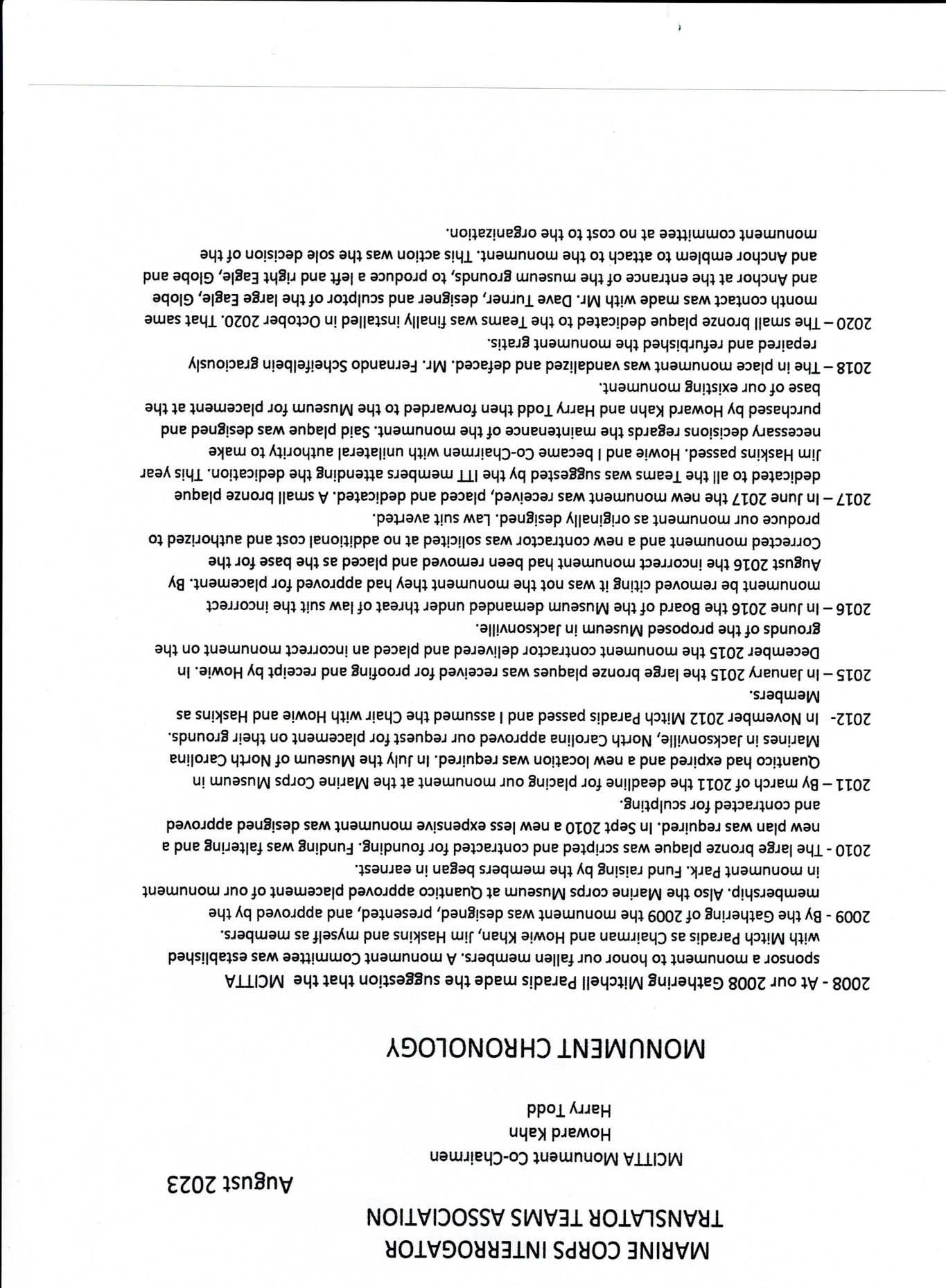 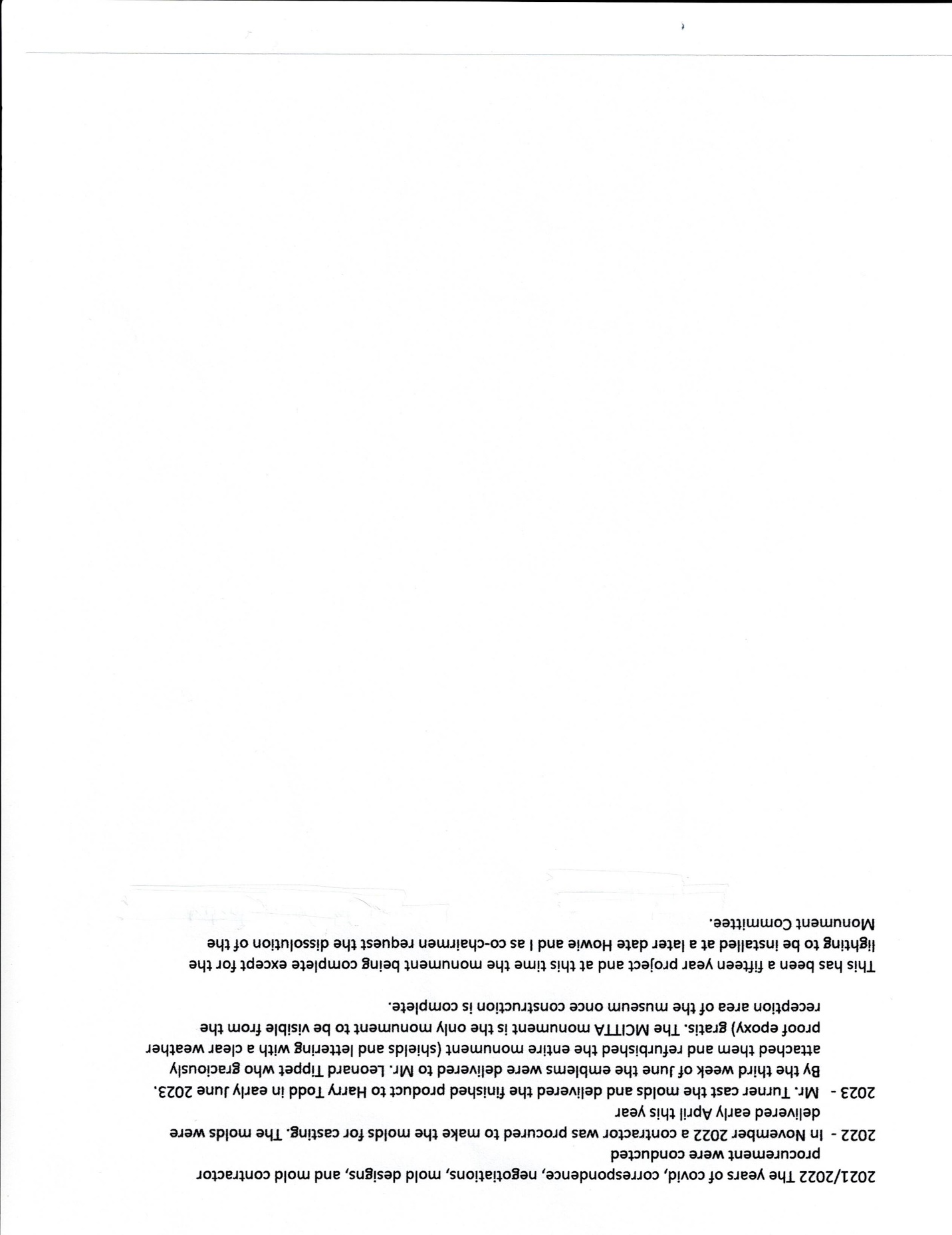 Ed CameronFelix CondePhilip FerrariOJ HickokHarry ToddHarold WeistRuth MahoneyLTG Patrick Hughes USA (Ret)Robert BronkCol Matt Brannen USMCMaj Jason Ryu USMC